PRESS RELEASE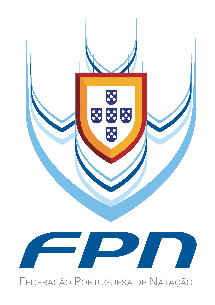 Nº172/201620 de Janeiro de 2016Conferência de imprensa do Europeu de natação adaptada 2016 IPC Swimming European Open ChampionshipsFunchal é capital europeia da natação adaptada em 2016A Federação Portuguesa de Natação, em parceria com a Associação de Natação da Madeira, organizou hoje, quarta-feira dia 20 de Janeiro (11.00), na sala Funchal do Hotel Pestana Casino Park a primeira conferência de imprensa do Europeu de natação adaptada, Funchal 2016 IPC Swimming European Open Championships, quando faltam 100 dias para o evento que irá decorrer nas Piscinas da Penteada de 30 de Abril a 7 de Maio.Portugal irá estar representado no Funchal com uma seleção numerosa. Cinco dos nadadores que irão estar presentes no Funchal, já obtiveram as marcas mínimas para os Jogos do Paralímpicos do Rio de Janeiro 2016: Simone Fragoso, David Grachat, David Carreira, João Pina e Nelson Lopes.DeclaraçõesAntónio José Silva, presidente da Federação Portuguesa de Natação: “O Europeu de natação adaptada, 2016 IPC Swimming European Open Championships, é já considerado o mais importante evento desportivo realizado em Portugal em 2016. Na Federação Portuguesa de Natação temos consciência da importância do desporto e deste evento em particular no impacto que terá na região das Madeira e o que ele significa para o desporto nacional: a inclusão como forma superior de elevar a participação das pessoas com deficiência. A coesão social e territorial são outros desígnios que prosseguimos com a promoção da atividade desportiva. Nesse sentido temos já formalizada a candidatura à organização do Mundial de natação adaptada para 2017. Será muito importante para o sucesso dessa candidatura o sucesso da organização do Europeu. Augusto Baganha, presidente do Instituto Português do Desporto e da Juventude: “Pelo elevado número de participantes, mais de 500 nadadores a competir, de países envolvido, já inscritos 53, e pelo envolvimento de milhares de pessoas que estarão na Madeira, envolvidos na organização e a assistir às competições, este é já uma organização de sucesso para a promoção dos desporto e de Portugal como destino desportivo e de turismo. Não ignorando o elevado nível dos nossos atletas que permite antever resultados de grande sucesso. Importante será também destacar a nossa competitividade como país para a organização deste tipo de eventos internacionais que, neste caso, é já considerado o mais importante realizado no nosso país em 2016.”Jorge Carvalho, secretário Regional de Educação: “Somos sensíveis à valorização do desporto adaptado na Região da Madeira. Entendemos que a Madeira pelas suas características de acolhimento, pelas suas extraordinárias infraestruturas, como é o caso das Piscinas da Penteada, tem vocação para promover estes eventos desportivos. É uma oportunidade para utilizar essas infraestruturas desportivas numa perspetiva de organização de eventos desta magnitude permitindo promover o Funchal e a Madeira no plano nacional e internacional.”Paulo Cafôfo, presidente da CM do Funchal: “O Funchal como capital europeia da natação adaptada prossegue a linha orientadora universalista da nossa cidade, a primeira a ser construída fora do continente Europeu. Colocar o desporto e a cidade no centro da atividade desportiva é um objetivo que prosseguimos com o que essas realizações podem significar para a região. Se se confirmar o impacto de um milhão e meio de euros na economia da Região, com a organização deste evento, que esse investimento seja um estímulo para a economia local.”Agnes Szilak, IPC Swimming Sport Manager: “Este Europeu Open é de máxima importância a nível internacional. Terá uma assistência estimada pela transmissão via internet em mais de um milhão de espectadores. Será a derradeira oportunidade para muitos dos nadadores obterem mínimos de participação para os Jogos Olímpicos do Rio de Janeiro. Pela capacidade demonstrada pela organização, pelas condições apresentadas tudo aponta para que seja um dos melhores europeus realizados.”Humberto Santos, presidente do Comité Paralímpico de Portugal: “Este é um sonho tornado realidade. Há sete anos que lançamos o repto à Federação Portuguesa de Natação para candidatura a eventos de natação adaptada. Repto que avançou com a máxima velocidade e estamos a assistir superando todas as espectativas. Temo-nos batido pela igualdade, inclusão e excelência desportiva. Chegou o momento de concretização desse sonho com a realização deste evento.”Emanuel Gonçalves, nadador madeirense que integra a seleção nacional: “Cumpre-se precisamente 10 anos que iniciámos a nossa atividade na natação de competição. A participação neste evento é a cereja no topo do bolo na minha carreira desportiva.  Por se realizar na Madeira, onde temos condições extraordinárias; por poder competir num espaço maravilhoso que é o complexo de piscinas da Penteada; assim como a oportunidade para retribuir a todos aqueles que ao longo destes anos sempre apoiaram a minha carreira.”David Grachat, atleta paralímpico já apurado para o Rio 2016: “É um sonho poder competir em Portugal num Europeu de natação. Estão reunidas todas as condições para que seja um grande evento desportivo. Pessoalmente vou encarar esta prova como sempre faço: a mais importante, como se fosse a última da minha carreira. Vou dar o meu melhor. Depois pensarei nos Jogos Paralímpicos do Rio. Estou a ficar um pouco velho para a natação está na altura de dar o lugar aos mais novos.”A cidade do Funchal será a capital europeia da natação adaptada entre 30 de Abril e 7 de Maio no 2016 IPC Swimming European Open Championships. 550 nadadores em representação de 53 países, estarão concentrados durante uma semana no Complexo Olímpico de Piscinas do Funchal, no centro da capital da Madeira, naquele que é considerado um dos mais importantes eventos de natação organizados em Portugal.Ver mais informação em anexo_____________________________________________________________________ Gabinete de Comunicação e Marketing da FPN • Telemóvel (+351) 916183351 • www.fpnatacao.pt